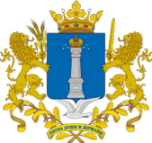 АГЕНТСТВО ЗАПИСИ АКТОВ ГРАЖДАНСКОГО СОСТОЯНИЯ  УЛЬЯНОВСКОЙ ОБЛАСТИП Р И К А З____________ 2020 г.							                 № __г. Ульяновск О внесении изменения в Положение об общественном совете при Агентстве записи актов гражданского состояния Ульяновской областип р и к а з ы в а ю:1. Внести изменение в раздел 2 Положения об Общественном совете при Агентстве записи актов гражданского состояния Ульяновской области, утверждённое приказом Агентства записи актов гражданского состояния Ульяновской области от 26.12.2018 № 3 «Об общественном совете при Агентстве записи актов гражданского состояния Ульяновской области», дополнив абзацем седьмым следующего содержания:«выработка предложений, касающихся развития персонала и резерва кадров, а также формирования корпоративной культуры в Агентстве.».2. Настоящий приказ вступает в силу на следующий день после дня его официального опубликования.Руководитель Агентства			                                          Ж.Г. Назарова